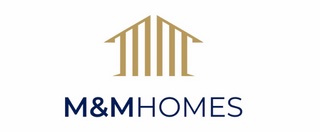 M & M Homes Property ManagementTENANT AUTHORIZATION FOR EMPLOYMENT VERIFICATIONPlease find the signature of your current/previous employee on this form giving you permission to release their employment history information to M & M Homes Property ManagementComplete this form and return via email to: propertymanagement@mnm.homesPhone Number: (904) 878-8869EMPLOYMENT HISTORYEmployee: ____________________________________________________Employer: ____________________________________________________Dates of employment: ___________________________________________Salary: __________ (weekly)   _________(biweekly)   _________(monthly)Verified by: ____________________________Title:____________________Verifying Official Phone Number:___________________________________Verifying Official Signature:_______________________________________Authorization signature of employee: _______________________________